Отчет о работе лагеря дневного пребывания «Дружба», организованного МОУ Дунаевской ООШ         Ежегодно для учащихся МОУ Дунаевской ООШ работает летний оздоровительный лагерь дневного пребывания. В этом году его посещали 6 детей, находящихся в трудной жизненной ситуации.  Смена лагеря была рассчитана на 21 день с 01 июня по 30 июня 2023 года. Для полноценного отдыха воспитанников лагеря дневного пребывания «Дружба» работает педагогический коллектив школы совместно с работниками СДК, ВОП деревни Верховье. Работа с детьми строится с учётом особенностей сельской школы. План мероприятий летнего оздоровительного лагеря сочетает в себе спортивно-оздоровительные, познавательно-развлекательные программы, патриотические мероприятия ,трудовые дела. Ребята в цветниках разбивают клумбы и ухаживают за растениями. Проводятся трудовые десанты по уборке и благоустройству школьной территории.  Запланированные мероприятия выбраны с учетом возрастных особенностей и интересов  детей. В этом году на базе школы был организован лагерь труда и отдыха «КРУТО», с воспитанники двух лагерей ежедневно проводились совместные игры, соревнования, викторины и т.д.                        1 июня – Международный День Защиты Детства. Для  воспитанников летнего оздоровительного лагеря «Дружба» этот день начался с торжественного открытия лагерной смены. Для ребят была проведена конкурсно-игровая программа: «Весёлая карусель». Участники старались проявить и показать свои знания, умения и навыки. В честь праздника победила Дружба!Был дан старт отборочному конкурсу: «Последний  герой».В гостях у детей побывали работники ДК, которые провели развлекательно-игровую программу, посвящённой Дню Защиты Детства: «Поднять паруса Детства!»» При встрече с медицинским работником  Верховского  ВОПа Ивановой Т. Н. была проведена диагностика здоровья, антропометрические исследования детей. Объявлен конкурс на улучшение показателей. Проведена беседа: «Травинка-витаминка». В конце дня для воспитанников проведён инструктаж по правилам безопасного поведения в лагере Заключительным этапом каждого дня лагерной смены является диагностика эмоционального состояния школьников «Индикатор настроения». 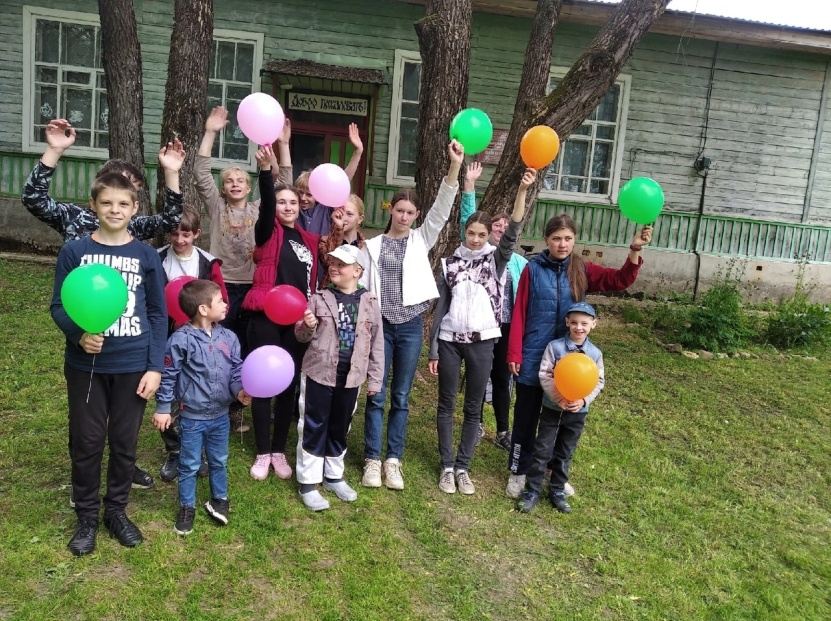      Наша планета уникальна! Как хочется, чтобы над головой всегда было мирное небо и ярко светило солнце! В День Мира  2 июня ребята с огромным интересов приняли участие в конкурсе рисунков на тему «Миру- Да! Войне – Нет!».Ребята занимались оформлением стенгазеты лагеря, участвовали в конкурсе загадок. Для них был подготовлен турнир смекалистых, где дети смогли показать свои знания.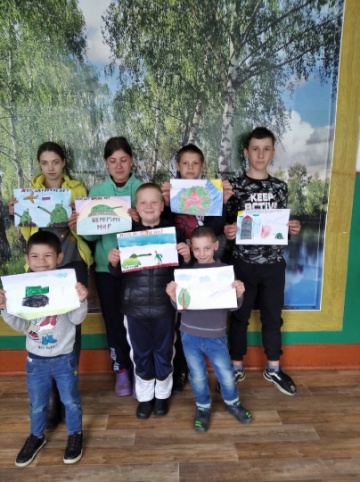 5 июня 2023 года в лагере «Дружба» прошёл День Спорта по девизом "Кто рекорды в спорте бьёт? Тот - кто ЗОЖ всегда ведёт!". По традиции с утра ребята делали зарядку. Сегодня в гости в лагерь приходила фельдшер Верховского ВОПа, которая провела беседу на тему "Скажем наркотикам - НЕТ! "
Так же для детей были проведены весёлые старты "Физкульт-УРА-Лето!"В гостях у «Дружбы» побывали работники Верховского ДК с игровой  программой «Подружимся с Летом!», дети участвовали в веселых эстафетах с мячами, обручами.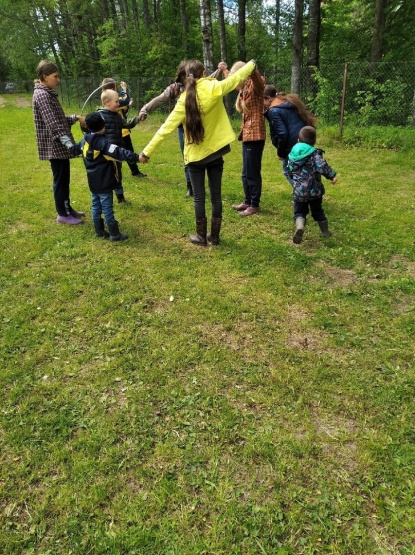 Каникулы! Лето! Лагерь! 6 июня в лагере «Дружба» - День Книги. Утро начинается с  бодрой зарядки и заряжает на целый день. 4 день нашего лагеря прошёл под девизом "Новое Поколение - выбирает Чтение!". 6 июня - День рождения А.С. Пушкина, целый день мы говорили о творчестве великого писателя. По данной тематике были проведены конкурс рисунков, конкурс чтецов и спортивная эстафета.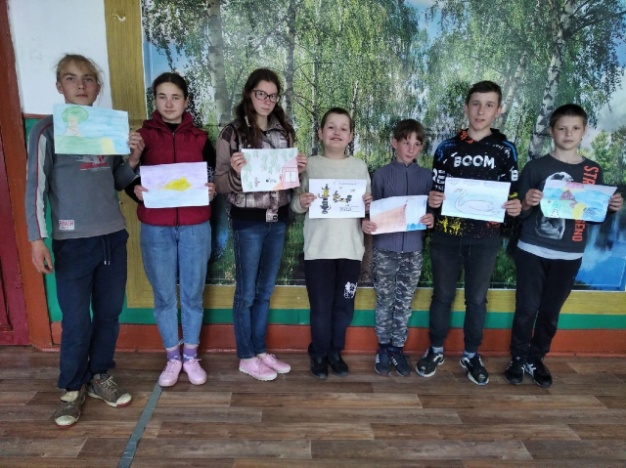       В День  Здоровья дети учились правильно оказывать первую помощь. Самое ценное, что у нас есть -это здоровье, а иногда и жизнь- мы доверяем врачам. Профессия доктора очень важная и уважаемая. Сегодня ребята расширили знания о профилактике здоровья. Для них была проведена беседа "Безвредного табака не бывает". Дети приняли участие в забеге Здоровья и игре-викторине "Пилюлькин идёт на помощь..."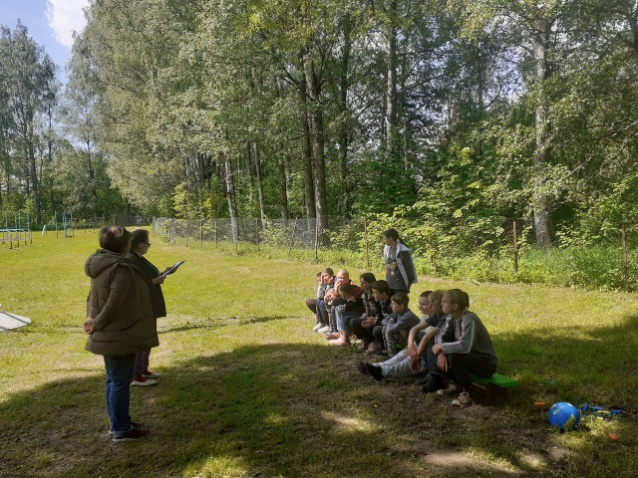  Тематическое название День Знаний - 8 июня, говорит само за себя. По традиции день начался с поднятия флага и исполнения гимна РФ, далее следовала зарядка и завтрак. Ребята на славу потрудились на трудовом десанта. Для них была проведена беседа-диспут "Радуга профессий" и развлекательно-познавательная игра «Сто затей – для ста друзей, в которой они приняли активное участие.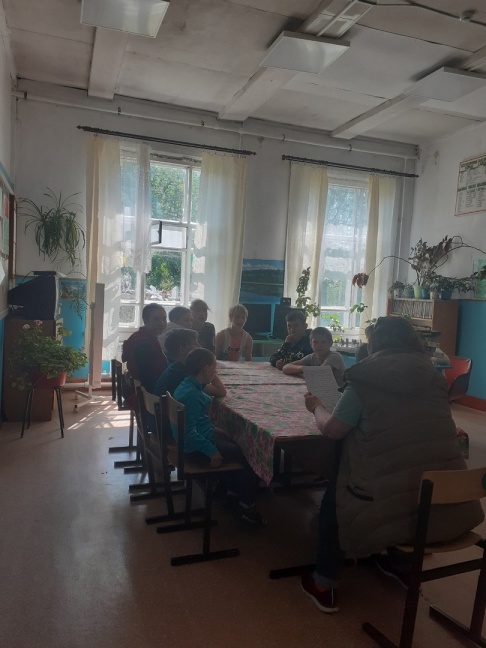 9 июня прошёл 7 день лагеря под названием "День флоры и фауны".. Ежедневно на линейке проводятся инструктажи по безопасности, тема сегодняшнего инструктажа "Спасение тонущего". Для ребят была проведена интеллектуано-познавательная игра "Полянка" и экологическая тропа "Ядовитые растения и животные нашего края". Сегодня наш лагерь посетила работник Верховского СД с развлекательной программой, огромный интерес вызвала импровизированная постановка сказки "Курочка Ряба".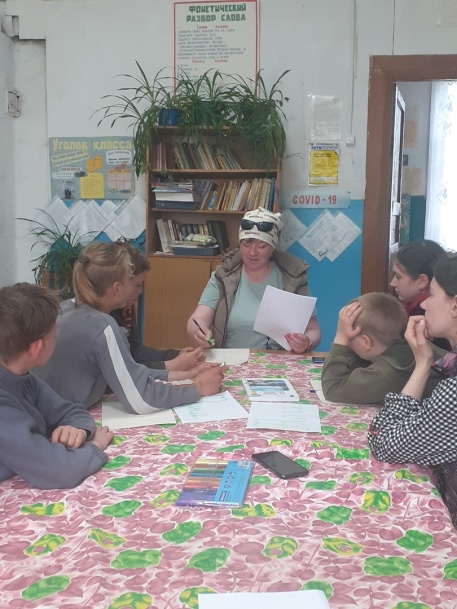 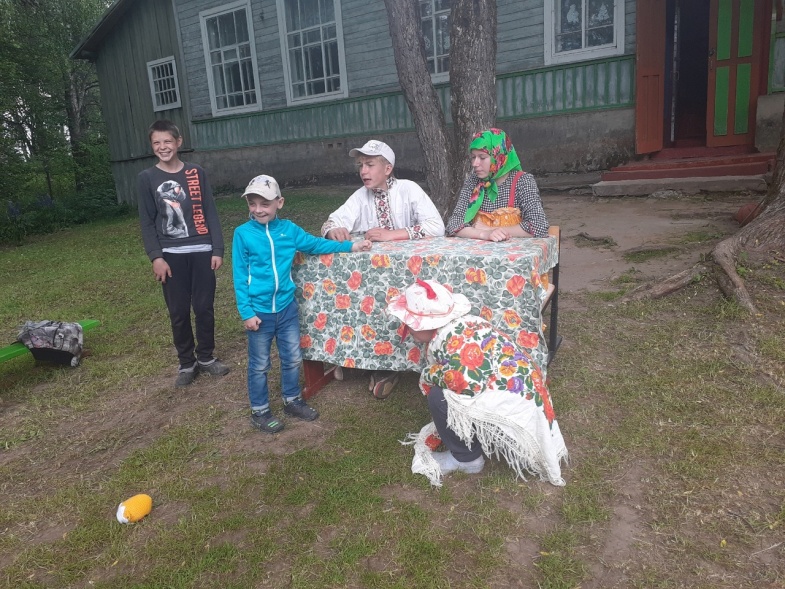 В этот была организована встреча с ответственным секретарём КДН и ЗП Администрации Бельского муниципального округа Ивченковой В.А. и инструктором по пожарной профилактике Кудрявцевым Р.А, которые провели беседы по профилактике наркомании, алкоголя, безопасности и профилактике  терроризму.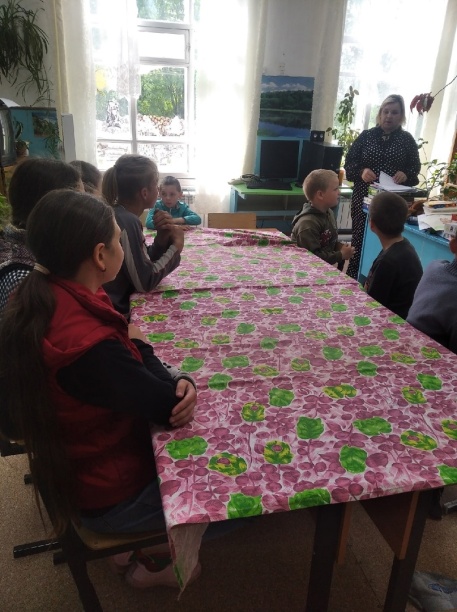 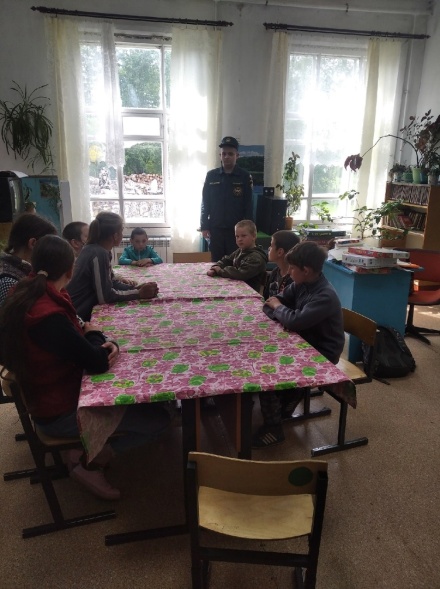 День России - это особый праздник в государственном календаре. Он символизирует многовековой исторический путь нашей Родины, выдающиеся победы и достижения многих поколений. 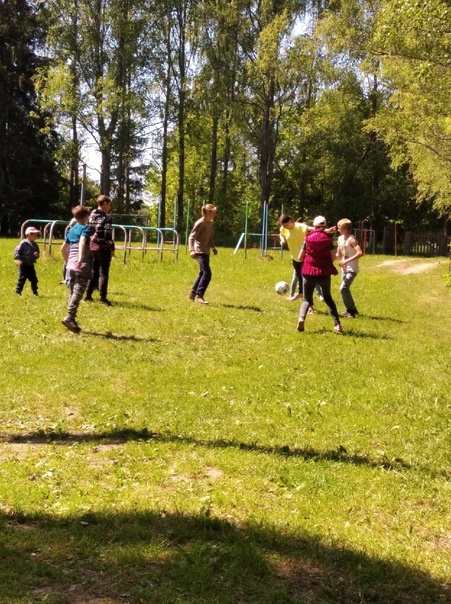 13июня в лагере  детям была проведена географическая викторина  «От А до Я…».  Яркие и красочные рисунки на тему  	«Родина. Отечество. Отчизна» нарисовали дети, приняв тем самым участие в конкурсе рисунков. Ребята приняли участие в спортивных соревнованиях, посвящённых этому празднику.     Дружба – удивительные отношения, возникающие между людьми. Настоящий друг лучше, чем кто-либо другой поймет ваше настроение, ваши переживания, разделит радость и огорчения, проявит сочувствие, в трудную минуту утешит и поддержит, окажет бескорыстную помощь.  День Дружбы прошел под девизом «Дружба – великая сила, Дружбой умей дорожить..».9 день нашей лагерной смены был посвящён Дружбе. Целый день мы говорили о дружбе и настоящих друзьях, смотрели мультфильмы про дружбу.
Так же нас сегодня посетила фельдшер Верховского ВОПа с беседами посвященными профилактике наркомании, табакокурению и алкоголю.
В завершении дня для детей был проведён шашечно-шахматный турнир.В программе «По стране Мультипультии!» ребята просмотрели мультфильмы.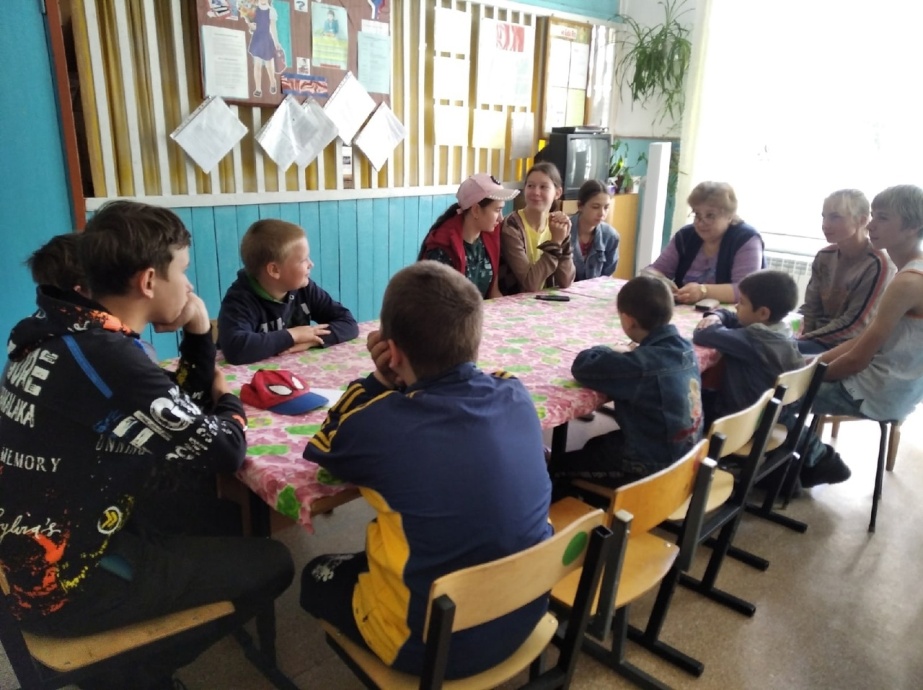 15 июня в лагере «Дружба» прошёл  День безопасности под девизом «Жизнь у нас –одна, Цени её всегда!».  В этот день ребята создавали памятки "Умей сказать - НЕТ". Для них была проведена ролевая игра «Помоги опознать и обезвредить террориста» и анкетирование «Мои интересы и досуг».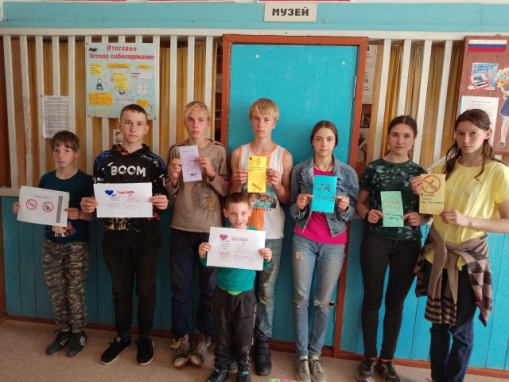  Экологическое воспитание  современных школьников – чрезвычайно актуальная проблема на сегодняшний день. 16 июня,  в День Экологии, дети  «обратились» в справочное бюро  «Мы лесные, степные, болотные, ваших сказок герои- животные», где получили достоверную информацию о животных, о которых написано  много рассказов и сказок. Так же для ребят был проведён конкурс рисунков «Удивительный зоопарк!»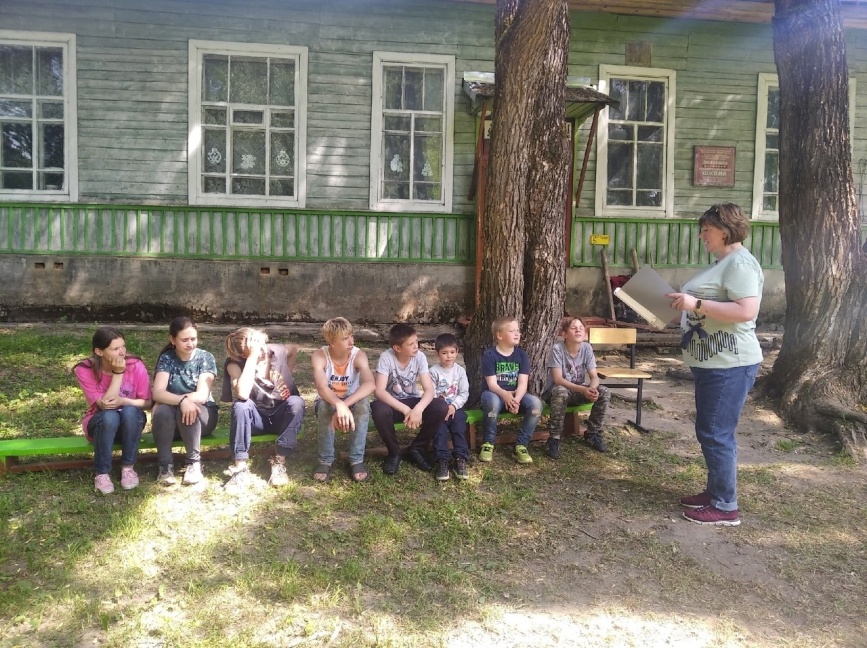 День Наук -19 июня прошёл по плану летнего оздоровительного лагеря «Дружба». Утро началось с поднятия Флага и исполнения Гимна РФ. Для детям была проведена  интеллектуальная игра «ЧТО? ГДЕ? КОГДА?», а так же лекции с использованием презентации, беседа, викторина и в конце дня они просмотрели фильм "Чебурашка", все остались довольны.  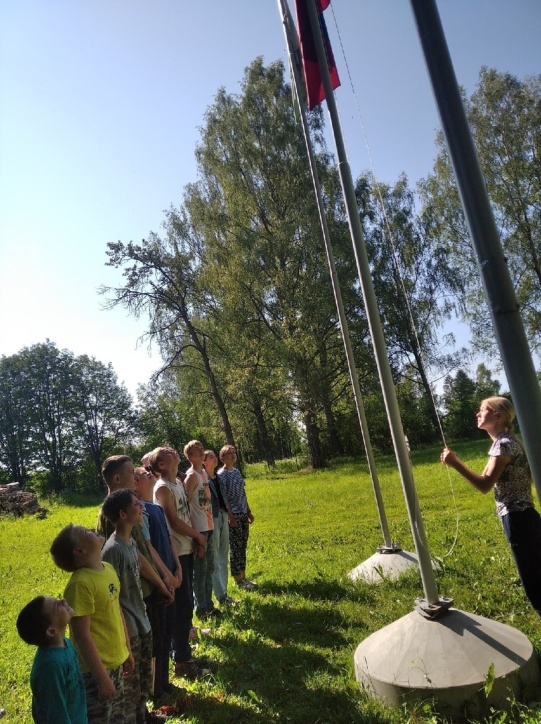 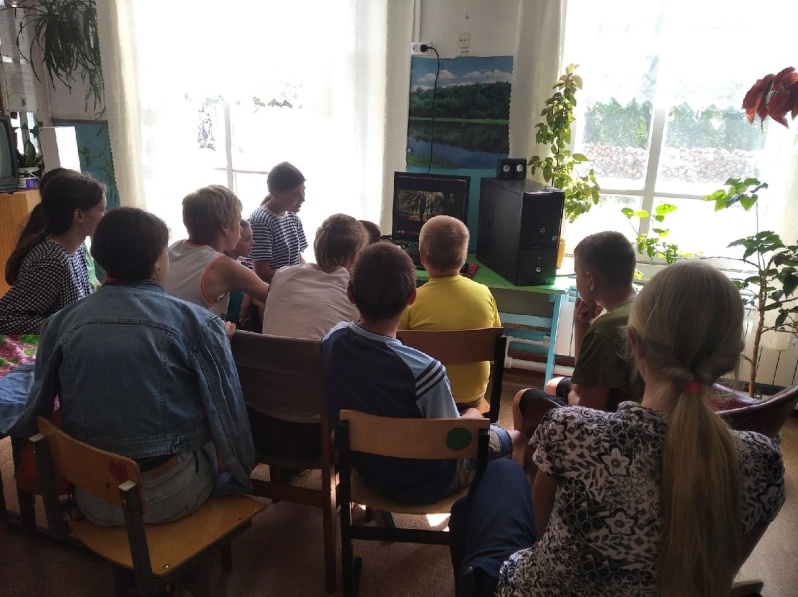       Если ты знаешь песенку  – поделись с друзьями. Сегодня самый веселый день лета.. Сегодня День Развлечений! С таким настроем дети приняли участие в конкурсе-караоке  «Споём, Друзья!»  От души напевшись, школьники с энтузиазмом  рисовали на тему «Дружба из сказок» и весёлой викторине «В гостях у Сказки». В этот день нас посетила федьдшер Верховского ВОПа с беседой "К чему приводят наркотики?". Весь день прошёл с весёлым настроением.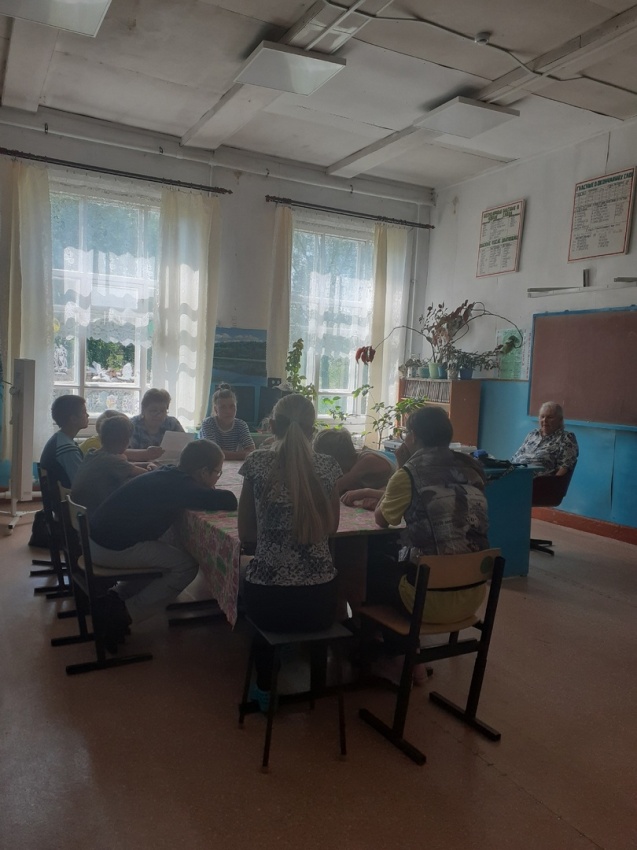  21 июня  в лагере прошѐл «День  Юмора и Смеха». Как известно, здоровый смех продлевает жизнь. Он – словно лекарственное средство, у которого нет противопоказаний. Сегодня мы читали юмористические произведения, разгадывали загадки и провели конкурсно-развлекательную программу "Апельсиновое настроение".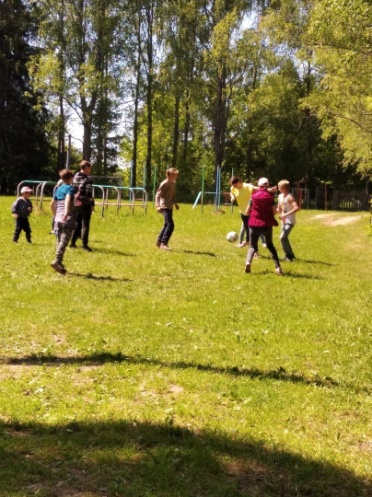 22 июня – День Памяти и Скорби.С утра в лагере состоялась тематическая линейка, посвящённая  этой горькой и трагической дате в истории нашего Отечества. Под названием «Мы – ПОМНИМ! Мы -  ГОРДИМСЯ!…»  - дети приняли участие в посещении и уборке  захоронения в  с. Дунаево.Прошли громкие чтения произведений о Великой Отечественной войне «О войне рассказано не всё..».  В нём приняли участие все желающие. Так же дети просмотрели тематический фильм.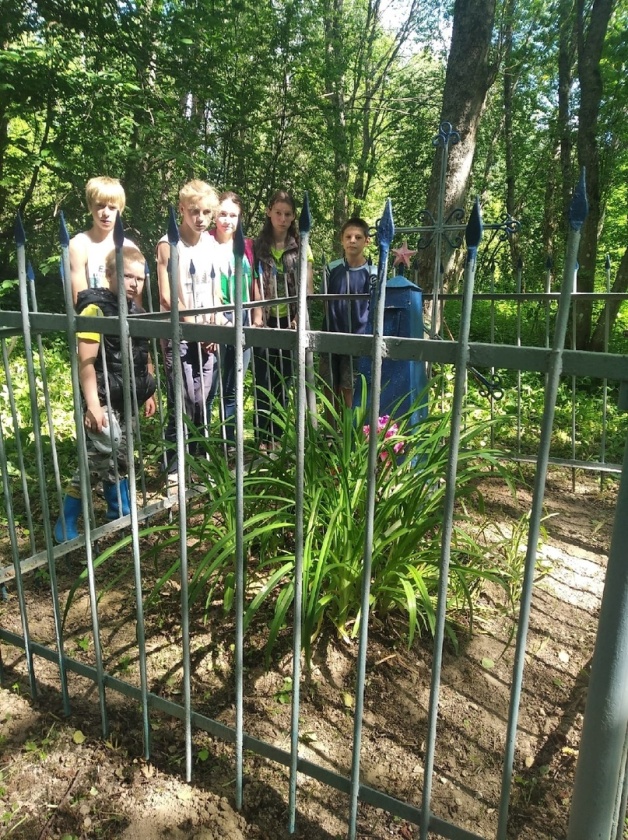 День Толерантности и Вежливости ожидал «Дружбу» 25 июня. На линейке дети повторили правила безопасного поведения  в летнем оздоровительном лагере дневного пребывания. 
Для ребят была проведена познавательная игра "От улыбки станет мир добрей...".
По многочисленным просьбам детей был организован просмотр детского военного фильма. Также провели урок с просмотром презентации "Знание. Герои".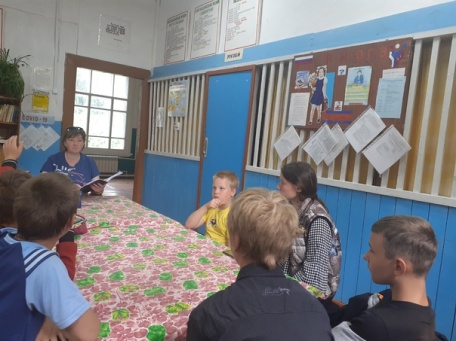 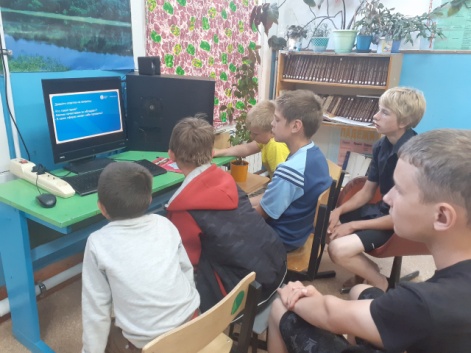 26 июня  - День Дружбы. Это - поле, это лес Это - тысячи чудес. Это - в небе облака Это - быстрая река Это - яркие цветы Это - синь высоты Это - в мире сто дорог ...Прошёл конкурс рисунков "Скажем Нет наркотикам! Нет алкоголю! Нет никотину!". Так же прошла беседа " Давайте жить дружно" и просмотр мультфильмы о Дружбе.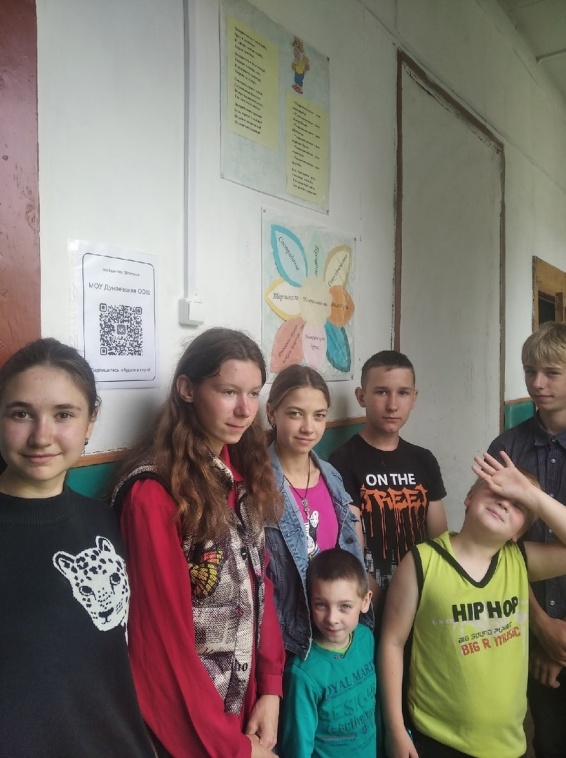                27 июня  -  День Космоса и Вселенной.
Утро началось с исполнения Гимна и поднятия флага РФ, а так же зарядки.
Сегодня для детей была проведена беседа-практикум "Мой космический адрес", в завершении которой ребята написали свой космический адрес. Всё дети с интересом приняли участие в викторине "МЫ и Космические Галактики". Подвели итог дня голосованием в конкурсе «Последний Герой» и выборе своего настроения в течение дня.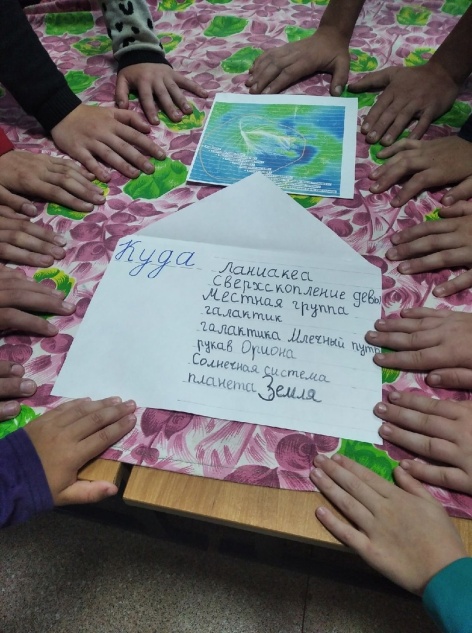 28 июня – День Воды и водных ресурсов ждали все мальчишки! Сегодня еще раз проговорили о правилах спасения утопающего. Ребята приняли участие в интеллектуальной викторине «О воде известное и неизвестное», так же просмотрели презентацию «Россия - Великая Водная Держава!».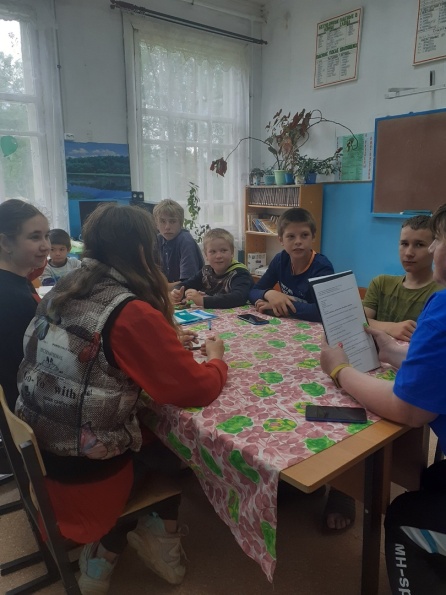 20 день в лагере «Дружба» прошёл под названием День природы. После линейки и зарядки для ребят был проведён инструктаж по теме «Правила электробезопасности».  Дети приняли участие в конкурсе фотографий для соцсетей «Тихая моя Родина!» и викторине «Край в которой мы живём!»
Ежедневно в конце дня победители конкурсов, викторин и соревнований получают сладкие призы.. 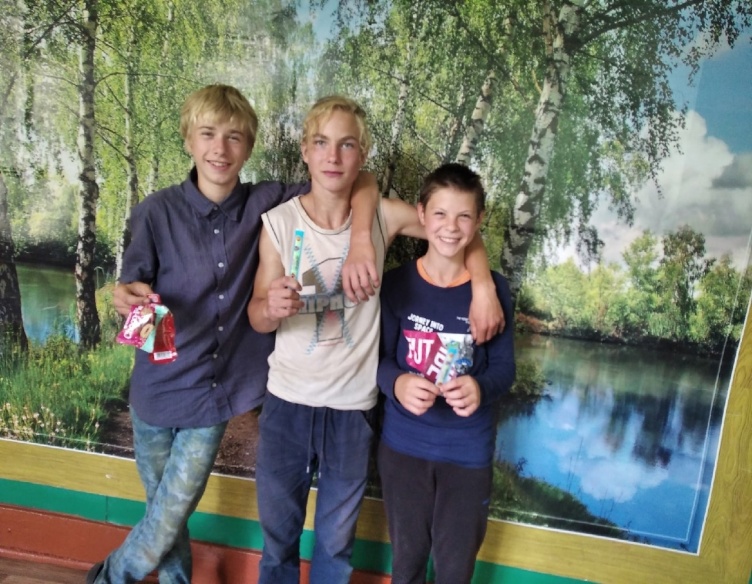 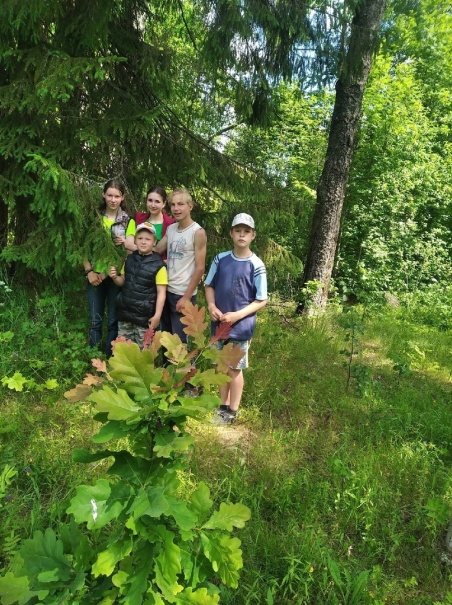 Приближается к концу  первая лагерная смена. Чего достигли дети за это время? Чему научились? Что узнали?...Это утро, 30 июня, по традиции началось с линейки и инструктажа по теме «О действиях в чрезвычайных ситуациях: пожар, терракт». Утренняя зарядка показала ,что ребята бодры, энергичны, веселы! Все понимали,что это не только день достижений, но и День расставания! Некоторые ребята увидятся теперь только на День Знаний!.Ребята поучаствовали в спортивно-игровой программе "Тропа чемпионских достижений". Сегодня был проведён финиш конкурса "Последний герой", победитель получил сладкий приз.
По традиции дети прошли диагностику здоровья - антрометрические исследования, в результате которых нашёлся победитель, который набрал больше всего в весе и росте.
В конце дня все ребята получили сладкие призы и с весёлым настроением попрощались с лагерем!   Будет о чем рассказать по секрету,    Как отдохнули в «Дружбе» мы  летом: Игры с друзьями, походы, открытия -  Каждый наш день был богат на события.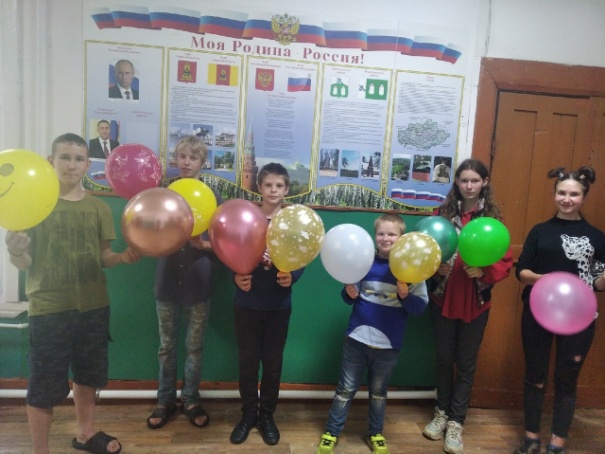  Утром зарядка, завтрак, сюрпризы, Места не сыщешь на слезы, капризы. Сказки, мультфильмы и дискотека – Час на забаву, весь день на потеху. Мы никогда не сидели на месте – Только вперед! И только все вместе! Нет на планете прекрасней страны,  Лагерь наш – праздник для всей детворы. 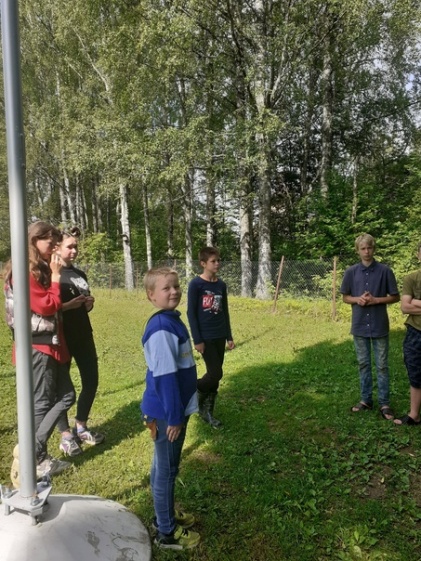 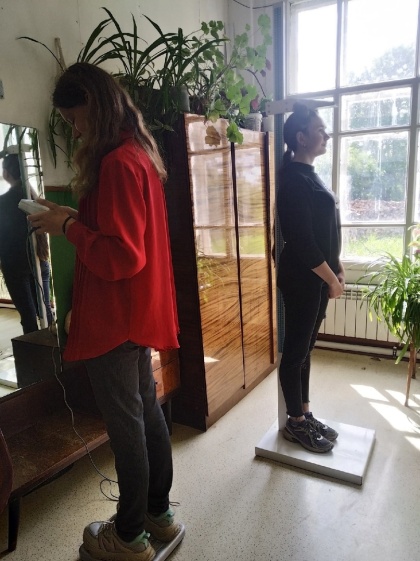    Каждый день лагеря имел своё тематическое направление. Ежедневно в «Дружбе» организовывались  трудовые десанты для ребят. Каждый из них носил название пословицы или поговорки о труде и являлся девизом.Мероприятия летнего оздоровительного лагеря  были составлены с учётом возрастных и индивидуальных особенностей детей. Каждый день ребята имели возможность заняться досуговой деятельностью по интересам. Это сближает и сплачивает  детский коллектив. Многие мероприятия  были посвящены профилактике безопасности, именно в это время проходил Всероссийский месячник антинаркотической направленности и популяризации здорового образа жизни. 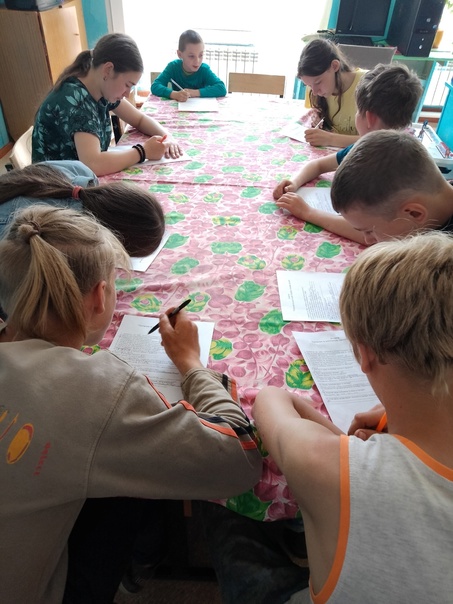 Ежедневные инструктажи доводились до детей с ознакомлением и под подпись, так как сбережение здоровья и жизни  детей в летнем оздоровительном лагере – основная задача работников лагеря. Тематические минутки здоровья носили профилактический и познавательный характер. Дети принимали в них активное участие и нередко задавали каверзные вопросы.Ежедневное голосование в отборочном конкурсе «Последний Герой», приводило к тому, что кто то выпадал из списка лагеря…Каждый в этом случае старался быть более толерантным, чтобы дольше продержаться..Индикатор настроения показал, что за эту смену у детей было всегда только хорошее и отличное настроение!  Воспитанники нашего лагеря принял участие в региональной акции Центра развития творчества детей и молодёжи ТО #Доброеутро. Для этого было снято видео зарядки и размещено на страничке Вконтакте и в сообществе  Центр развития творчества детей и молодёжи ТО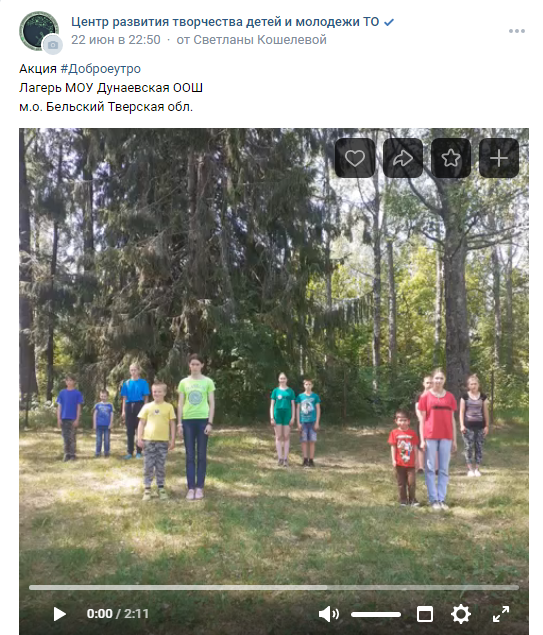 Так же дети нашей школы, а именно Минкевич Валерия, Мотовилина Юлия и Смирнова Валерия, под руководством Королёвой Татьяны Михайловны приняли участие в региональном конкурсе "Я и спорт".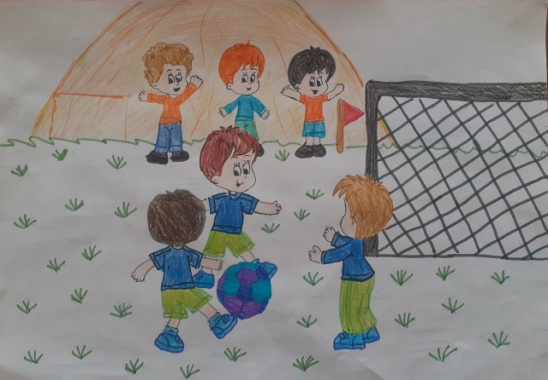 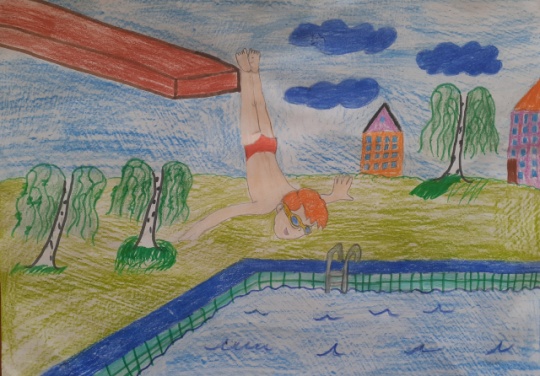 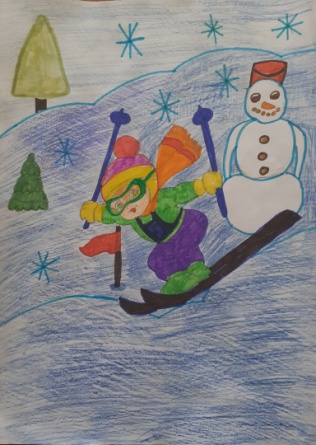 Незабываемым  и волнительным стал для «Дружбы» районный конкурс детского и молодёжного творчества «Твой шанс –ТВОЯ МИНУТА СЛАВЫ», 15 июня ребята нашей школы приняли участие в районном конкурсе "Твой шанс - Твоя минута славы". Они выступили достойно. Кноль Данил стал Победителем в старшей возрастной категории с рассказом Вольта Суслова "Подзатыльник". Давыдов Антон получил приз Зрительских симпатий, который отдали ему большинство зрителей за исполнение песни "Разговор со счастьем". Оба участника получили кубки и дипломы.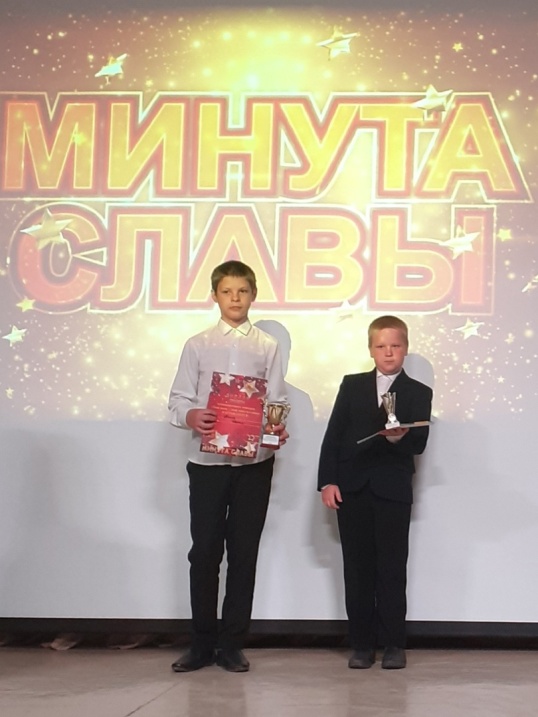 Каждый день лагеря начинался и заканчивался с патриотическим настроем:  поднятием флага РФ и исполнением гимна нашей страны.Антропометрические данные показали, что за эту смену дети прибавили в весе и в росте.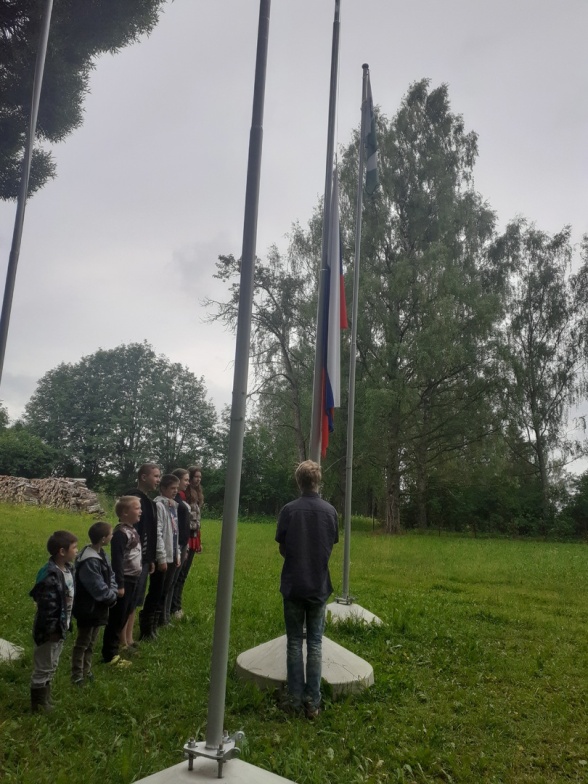 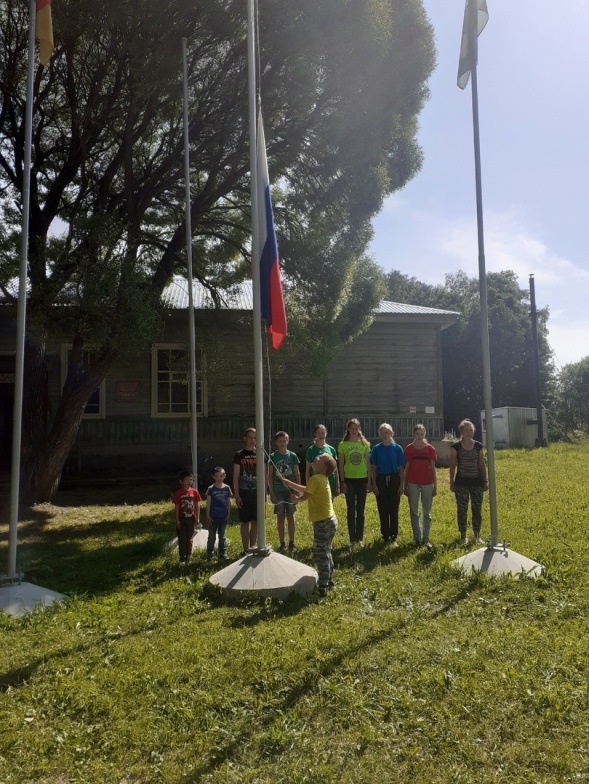 